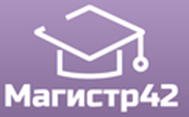 Всероссийский проект конкурсовметодических разработок  уроков и внеклассных мероприятийдля педагогов и обучающихся.«Лучшая методическая разработка»Публикуются списки победителей и призеров конкурса.Остальные участники получат дипломы лауреатов / сертификаты за участие.Рассылка наградных документов (до 30 апреля 2018 года).Приказ № 41 от 09.04.2018г.№ п/пФИОРЕГИОН1Коломыцева Лариса ВладимировнаРеспублика Адыгея2Терентьева Ольга МихайловнаРеспублика Адыгея3Бухалова Лилия ГеннадьевнаАлтайский край4Фролова Валентина НиколаевнаБрянская область5Богданова Ирина Вячеславовна,Брянская Анастасия МихайловнаРеспублика Бурятия6Никульшина Елена НиколаевнаВоронежская область7Кивлева Альвина Николаевна,Городецкая Галина ГеннадьевнаЗабайкальский край8Данилюк Ирина СергеевнаИркутская область9Мурашова Екатерина ЕвгеньевнаИркутская область10Кудинова Елена ПетровнаКамчатский край11Бондарева Алена БорисовнаКемеровская область12Малинова Ярослава ЭдуардовнаРеспублика Коми13Киященко Наталья АлександровнаКраснодарский край14Тонкогубова Татьяна Ивановна,Азнаурьян Татьяна ЕвгеньевнаКраснодарский край15Борисова Ольга ВячеславовнаМосковская область16Печенникова Татьяна АнатольевнаМосковская область17Шлипотеева Екатерина ЮрьевнаМосковская область18Пименова Ольга РушановнаМосковская область19Головнёва Татьяна ВладимировнаМосковская область20Сламихина Анна ИвановнаМосковская область21Волков Виктор НиколаевичРеспублика Мордовия22Шитова Татьяна ВикторовнаРеспублика Мордовия23Святаш Наталья Владимировна,Кардышева Алла Григорьевна,Лопатина Татьяна АлексеевнаНовосибирская область24Плаксина Любовь ИвановнаНовосибирская область25Карасева Татьяна ЗиннуровнаПриморский край26Косованова Любовь ГеннадьевнаПриморский край27Попова Любовь ДмитриевнаПриморский край28Баловнева Людмила ВладимировнаСамарская область29Савина Надежда АлексеевнаГ. Санкт-Петербург30Васильчикова Оксана АнатольевнаГ. Саратов31Имаева Юлия ВладимировнаСвердловская область32Савельева Мария АльбертовнаСвердловская область33Шаймухаметова Ксения НиколаевнаСвердловская область34Черевченко Марина НиколаевнаСвердловская область35Сёмкина Галина КонстантиновнаСвердловская область36Седова Дарья ГеннадьевнаСвердловская область37Храмцова Яна АлександровнаСвердловская область38Тимофеева Наталья Сергеевна, Пациора Наталья ЮрьевнаСвердловская область39Максимова Ксения БорисовнаСвердловская область40Агафонова Ирина Валентиновна,Ганина Людмила ФеогентовнаСвердловская область41Рогожина Евгения ВалерьевнаТамбовская область42Авсеенко Евгения ВладимировнаТамбовская область43Усенко Раиса ПавловнаТамбовская область44Губайдуллина Зульфира НиязовнаРеспублика Татарстан45Борисова Эльмира ФаридовнаРеспублика Татарстан46Хафизова Ризида ХабибрахмановнаРеспублика Татарстан47Тайчинова Роза МунировнаТомская область48Скворцова Нина НиколаевнаТомская область49Зырянова Оксана ВладимировнаТюменская область50Нигматуллина Эльнара ФаниловнаТюменская область51Мерзлякова Марина НиколаевнаУдмуртская Республика52Демидова Любовь Александровна,Антипова Полина ЕвгеньевнаУльяновская область53Петрова Мария Петровна,Носкова Юлия ВладимировнаУльяновская область54Янгулова Ольга ОлеговнаРеспублика Хакасия55Корлыханова Анна МаксимовнаХМАО-Югра56Ярошенко Людмила СтаниславовнаЧелябинская область57Саламатина Татьяна Николаевна,Болнокова Юлия Валерьевна,Зудина Алла ЕвгеньевнаЧелябинская область58Струкова Наталья НиколаевнаЧелябинская область59Баденко Светлана ВикторовнаЧелябинская область